招聘岗位岗位编码学位招聘人数   肾内科医生  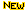   SY_M03    硕士及以上    1     泌尿外科医生    SY_M09    硕士及以上    1     妇产科教研室妇科医生    SY_M11    硕士及以上    1     第二儿科医生    SY_M14    硕士及以上    1     放疗科医生    SY_M17    硕士及以上    1     中医科医生    SY_M19    硕士及以上    1     耳鼻咽喉科医生    SY_M24    硕士及以上    1     麻醉科医生    SY_M26    硕士及以上    3     急诊科医生    SY_M27    硕士及以上    2     急诊外科医生    SY_M29    硕士及以上    2     精神心理卫生科医生    SY_M33    硕士及以上    2     康复医学科（崇山）医生    SY_M36    硕士及以上    1     康复医学科（和平）医生    SY_M38    硕士及以上    2     全科医学科医生    SY_M40    硕士及以上    3     临床营养科医生    SY_M42    硕士及以上    1     临床流行病学教研室专技人员    SY_M44    硕士及以上    1     病理科医生    SY_M47    硕士及以上    1     超声科医生    SY_M49    硕士及以上    1     超声科医生    SY_M50    硕士及以上    1     第一介入治疗中心（导管室）医技人员    SY_M51    硕士及以上    1     放射诊断科医技人员    SY_M52    硕士及以上    2     核医学医技人员    SY_M53    硕士及以上    1     核医学科医生    SY_M55    硕士及以上    2     药学部医技人员    SY_M57    硕士及以上    2     党政办公室管理人员    SY_M58    硕士及以上    1     宣传工作部管理人员    SY_M59    硕士及以上    1     财务部管理人员    SY_M60    硕士及以上    1     医务部管理人员    SY_M62    硕士及以上    2     护理部护士    SY_M63    硕士及以上    2     信息中心专技人员    SY_M64    硕士及以上    2  